GROUP APPLICATION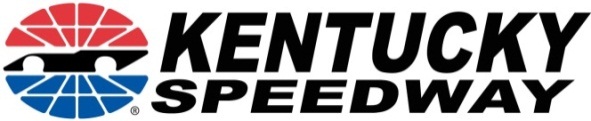 Please mark positions and the number of people available to work for 2017 RACES. All group members working must be at least 18 years of age. Position Applying For:  Events:____ Usher	____ Trams	____ Promotional Staff 	___ Golf Cart Driver		____Corporate Services     (ie: Hospitality, Check-in locations, Tour Guides, etc…) Ticketing___ Ticket Seller 			___ Fan Zone RedemptionNUMBER OF PEOPLE AVAILABLE:______	July 6th                	Buckle Up In Your Truck 225 NASCAR Camping World Truck Series				(Start & end times varies by position)______	July 7th    		Alsco 300 NASCAR Xfinity Series				(Start & end times varies by position)_____	July 8th  		Quaker State 400 Monster Energy NASCAR Cup Series(Start & end times varies by position)______	Sept. 22nd 		Crosley 150 ARCA Racing Series (Start & end times varies by position)______	Sept. 23rd  		VisitMyrtleBeach.com 300 NASCAR Xfinity Series(Start & end times varies by position)NOTE: All group members working the event are required to complete online training related to their job. Workers will be required to attend on-site training. Training dates TBD. Workers must sign-in at the scheduled time, and will only be paid for hours worked.GROUP NAME: ____________________________________________________________________CONTACT: _______________________________________________________________________ADDRESS: _______________________________________________________________________CITY/STATE/ZIP: __________________________________________________________________PHONE:   AM_______________________________   Cell: _________________________________EMAIL: ___________________________________________________________________________Please mark one: NEW GROUP___  RETURNING GROUP____  POSITION IN 2016_________________Send this completed form to:		 Lisa Shrader, HR Administrator 1 Speedway Dr., Sparta, KY 41086 Phone 859-567-3400 Fax 859-567-3455 Email hr@kentuckyspeedway.com